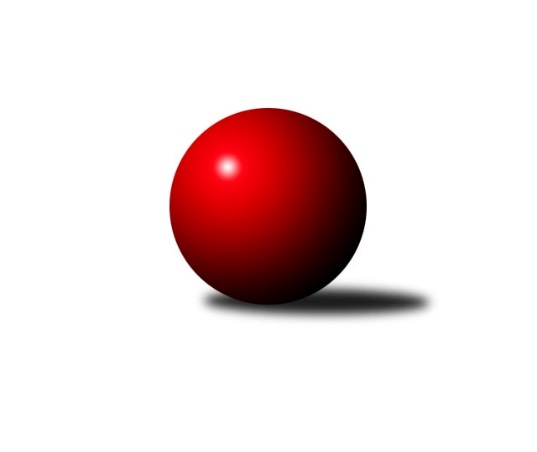 Č.14Ročník 2023/2024	17.6.2024 2. KLZ B 2023/2024Statistika 14. kolaTabulka družstev:		družstvo	záp	výh	rem	proh	skore	sety	průměr	body	plné	dorážka	chyby	1.	KK Blansko	12	11	0	1	71.0 : 25.0 	(177.0 : 111.0)	3314	22	2226	1088	29	2.	SK Baník Ratiškovice	12	10	1	1	67.0 : 29.0 	(164.5 : 123.5)	3287	21	2219	1068	32.3	3.	KK Zábřeh	11	6	2	3	54.5 : 33.5 	(142.0 : 122.0)	3168	14	2166	1002	38.4	4.	TJ Sokol Husovice	11	5	2	4	44.0 : 44.0 	(134.0 : 130.0)	3151	12	2154	996	43.5	5.	HKK Olomouc	12	4	1	7	39.0 : 57.0 	(132.5 : 155.5)	3085	9	2127	958	54.6	6.	KK Vyškov˝B˝	12	2	0	10	30.5 : 65.5 	(126.5 : 161.5)	3085	4	2116	969	50.6	7.	KK Šumperk	12	0	0	12	22.0 : 74.0 	(107.5 : 180.5)	2891	0	2003	888	67.2Tabulka doma:		družstvo	záp	výh	rem	proh	skore	sety	průměr	body	maximum	minimum	1.	KK Blansko	6	5	0	1	34.0 : 14.0 	(87.0 : 57.0)	3278	10	3374	3227	2.	SK Baník Ratiškovice	6	5	0	1	33.0 : 15.0 	(86.5 : 57.5)	3263	10	3351	3209	3.	KK Zábřeh	5	3	1	1	28.0 : 12.0 	(73.5 : 46.5)	3215	7	3265	3166	4.	TJ Sokol Husovice	6	3	1	2	25.0 : 23.0 	(74.0 : 70.0)	3165	7	3325	3038	5.	HKK Olomouc	6	2	1	3	20.0 : 28.0 	(70.0 : 74.0)	3029	5	3116	2953	6.	KK Vyškov˝B˝	6	1	0	5	15.5 : 32.5 	(69.0 : 75.0)	3161	2	3272	3093	7.	KK Šumperk	6	0	0	6	10.0 : 38.0 	(56.0 : 88.0)	3141	0	3263	3042Tabulka venku:		družstvo	záp	výh	rem	proh	skore	sety	průměr	body	maximum	minimum	1.	KK Blansko	6	6	0	0	37.0 : 11.0 	(90.0 : 54.0)	3320	12	3468	3212	2.	SK Baník Ratiškovice	6	5	1	0	34.0 : 14.0 	(78.0 : 66.0)	3291	11	3384	3221	3.	KK Zábřeh	6	3	1	2	26.5 : 21.5 	(68.5 : 75.5)	3160	7	3283	3014	4.	TJ Sokol Husovice	5	2	1	2	19.0 : 21.0 	(60.0 : 60.0)	3148	5	3207	3051	5.	HKK Olomouc	6	2	0	4	19.0 : 29.0 	(62.5 : 81.5)	3094	4	3183	2980	6.	KK Vyškov˝B˝	6	1	0	5	15.0 : 33.0 	(57.5 : 86.5)	3072	2	3209	2837	7.	KK Šumperk	6	0	0	6	12.0 : 36.0 	(51.5 : 92.5)	2849	0	3209	2378Tabulka podzimní části:		družstvo	záp	výh	rem	proh	skore	sety	průměr	body	doma	venku	1.	KK Blansko	10	10	0	0	64.0 : 16.0 	(151.0 : 89.0)	3333	20 	5 	0 	0 	5 	0 	0	2.	SK Baník Ratiškovice	10	8	1	1	55.0 : 25.0 	(140.5 : 99.5)	3294	17 	4 	0 	1 	4 	1 	0	3.	KK Zábřeh	9	4	2	3	40.5 : 31.5 	(110.0 : 106.0)	3196	10 	2 	1 	1 	2 	1 	2	4.	TJ Sokol Husovice	9	4	2	3	35.0 : 37.0 	(104.0 : 112.0)	3154	10 	2 	1 	2 	2 	1 	1	5.	HKK Olomouc	9	2	1	6	26.0 : 46.0 	(94.5 : 121.5)	3084	5 	1 	1 	2 	1 	0 	4	6.	KK Vyškov˝B˝	9	2	0	7	24.5 : 47.5 	(98.5 : 117.5)	3095	4 	1 	0 	3 	1 	0 	4	7.	KK Šumperk	10	0	0	10	19.0 : 61.0 	(93.5 : 146.5)	2982	0 	0 	0 	6 	0 	0 	4Tabulka jarní části:		družstvo	záp	výh	rem	proh	skore	sety	průměr	body	doma	venku	1.	KK Zábřeh	2	2	0	0	14.0 : 2.0 	(32.0 : 16.0)	3090	4 	1 	0 	0 	1 	0 	0 	2.	SK Baník Ratiškovice	2	2	0	0	12.0 : 4.0 	(24.0 : 24.0)	3234	4 	1 	0 	0 	1 	0 	0 	3.	HKK Olomouc	3	2	0	1	13.0 : 11.0 	(38.0 : 34.0)	3046	4 	1 	0 	1 	1 	0 	0 	4.	TJ Sokol Husovice	2	1	0	1	9.0 : 7.0 	(30.0 : 18.0)	3175	2 	1 	0 	0 	0 	0 	1 	5.	KK Blansko	2	1	0	1	7.0 : 9.0 	(26.0 : 22.0)	3220	2 	0 	0 	1 	1 	0 	0 	6.	KK Šumperk	2	0	0	2	3.0 : 13.0 	(14.0 : 34.0)	2664	0 	0 	0 	0 	0 	0 	2 	7.	KK Vyškov˝B˝	3	0	0	3	6.0 : 18.0 	(28.0 : 44.0)	3082	0 	0 	0 	2 	0 	0 	1 Zisk bodů pro družstvo:		jméno hráče	družstvo	body	zápasy	v %	dílčí body	sety	v %	1.	Lucie Nevřivová 	KK Blansko  	11	/	12	(92%)	33	/	48	(69%)	2.	Eva Wendl 	KK Blansko  	10	/	12	(83%)	36	/	48	(75%)	3.	Romana Švubová 	KK Zábřeh 	9	/	10	(90%)	27	/	40	(68%)	4.	Monika Niklová 	SK Baník Ratiškovice 	9	/	11	(82%)	29.5	/	44	(67%)	5.	Zdeňka Ševčíková 	KK Blansko  	9	/	12	(75%)	33	/	48	(69%)	6.	Růžena Smrčková 	KK Šumperk 	9	/	12	(75%)	31.5	/	48	(66%)	7.	Lenka Horňáková 	KK Zábřeh 	8.5	/	10	(85%)	30	/	40	(75%)	8.	Lenka Složilová 	HKK Olomouc 	8	/	10	(80%)	31	/	40	(78%)	9.	Eliška Dvořáková 	TJ Sokol Husovice 	8	/	10	(80%)	27	/	40	(68%)	10.	Jitka Killarová 	KK Zábřeh 	8	/	11	(73%)	29	/	44	(66%)	11.	Hana Stehlíková 	SK Baník Ratiškovice 	8	/	11	(73%)	28.5	/	44	(65%)	12.	Lenka Kričinská 	TJ Sokol Husovice 	8	/	11	(73%)	26	/	44	(59%)	13.	Lenka Kalová st.	KK Blansko  	8	/	12	(67%)	32.5	/	48	(68%)	14.	Vendula Štrajtová 	KK Vyškov˝B˝ 	8	/	12	(67%)	28	/	48	(58%)	15.	Pavlína Gerešová 	KK Šumperk 	7	/	10	(70%)	22.5	/	40	(56%)	16.	Kateřina Fryštacká 	SK Baník Ratiškovice 	7	/	10	(70%)	20	/	40	(50%)	17.	Darina Kubíčková 	KK Vyškov˝B˝ 	6.5	/	12	(54%)	24.5	/	48	(51%)	18.	Silvie Vaňková 	HKK Olomouc 	6	/	8	(75%)	26	/	32	(81%)	19.	Michaela Říhová 	SK Baník Ratiškovice 	6	/	9	(67%)	18.5	/	36	(51%)	20.	Zuzana Kolaříková 	HKK Olomouc 	6	/	10	(60%)	20.5	/	40	(51%)	21.	Lenka Kubová 	KK Zábřeh 	5	/	6	(83%)	14	/	24	(58%)	22.	Zuzana Štěrbová 	KK Vyškov˝B˝ 	5	/	8	(63%)	21.5	/	32	(67%)	23.	Dana Wiedermannová 	KK Zábřeh 	5	/	8	(63%)	12.5	/	32	(39%)	24.	Blanka Sedláková 	TJ Sokol Husovice 	5	/	11	(45%)	21.5	/	44	(49%)	25.	Kamila Chládková 	KK Zábřeh 	4	/	6	(67%)	11	/	24	(46%)	26.	Hana Kordulová 	SK Baník Ratiškovice 	4	/	8	(50%)	20	/	32	(63%)	27.	Natálie Součková 	KK Blansko  	4	/	9	(44%)	18	/	36	(50%)	28.	Dana Brůčková 	SK Baník Ratiškovice 	4	/	9	(44%)	18	/	36	(50%)	29.	Helena Daňková 	KK Blansko  	4	/	9	(44%)	14	/	36	(39%)	30.	Markéta Gabrhelová 	TJ Sokol Husovice 	4	/	10	(40%)	18.5	/	40	(46%)	31.	Michaela Kouřilová 	KK Vyškov˝B˝ 	3	/	4	(75%)	10	/	16	(63%)	32.	Martina Koplíková 	SK Baník Ratiškovice 	3	/	6	(50%)	12	/	24	(50%)	33.	Lenka Hanušová 	TJ Sokol Husovice 	3	/	11	(27%)	20.5	/	44	(47%)	34.	Eva Putnová 	TJ Sokol Husovice 	3	/	11	(27%)	18	/	44	(41%)	35.	Denisa Hamplová 	HKK Olomouc 	3	/	11	(27%)	14	/	44	(32%)	36.	Valerie Langerová 	KK Zábřeh 	2	/	2	(100%)	6	/	8	(75%)	37.	Kateřina Petková 	KK Šumperk 	2	/	5	(40%)	10	/	20	(50%)	38.	Mariana Kreuzingerová 	SK Baník Ratiškovice 	2	/	5	(40%)	9	/	20	(45%)	39.	Dana Musilová 	KK Blansko  	2	/	5	(40%)	8.5	/	20	(43%)	40.	Tereza Vidlářová 	KK Vyškov˝B˝ 	2	/	7	(29%)	12	/	28	(43%)	41.	Marcela Říhová 	HKK Olomouc 	2	/	9	(22%)	14	/	36	(39%)	42.	Jana Stehlíková 	HKK Olomouc 	2	/	9	(22%)	10	/	36	(28%)	43.	Monika Pšenková 	TJ Sokol Husovice 	1	/	1	(100%)	2.5	/	4	(63%)	44.	Jaroslava Havranová 	HKK Olomouc 	1	/	3	(33%)	5	/	12	(42%)	45.	Kateřina Zapletalová 	KK Šumperk 	1	/	3	(33%)	4	/	12	(33%)	46.	Sabina Šebelová 	KK Vyškov˝B˝ 	1	/	3	(33%)	3	/	12	(25%)	47.	Lucie Vojteková 	KK Šumperk 	1	/	4	(25%)	8	/	16	(50%)	48.	Ivana Navrátilová 	HKK Olomouc 	1	/	6	(17%)	5	/	24	(21%)	49.	Marcela Balvínová 	KK Zábřeh 	1	/	8	(13%)	10.5	/	32	(33%)	50.	Olga Sedlářová 	KK Šumperk 	1	/	9	(11%)	9	/	36	(25%)	51.	Aneta Vidlářová 	KK Vyškov˝B˝ 	1	/	10	(10%)	12	/	40	(30%)	52.	Brigitte Marková 	KK Šumperk 	1	/	10	(10%)	9.5	/	40	(24%)	53.	Jana Kurialová 	KK Vyškov˝B˝ 	0	/	1	(0%)	1	/	4	(25%)	54.	Běla Omastová 	KK Vyškov˝B˝ 	0	/	1	(0%)	1	/	4	(25%)	55.	Markéta Smolková 	TJ Sokol Husovice 	0	/	1	(0%)	0	/	4	(0%)	56.	Anna Vašíčková 	KK Šumperk 	0	/	1	(0%)	0	/	4	(0%)	57.	Helena Hejtmanová 	HKK Olomouc 	0	/	2	(0%)	1	/	8	(13%)	58.	Marcela Příhodová 	KK Šumperk 	0	/	3	(0%)	3.5	/	12	(29%)	59.	Pavlína Keprtová 	KK Šumperk 	0	/	3	(0%)	1	/	12	(8%)	60.	Alena Kopecká 	HKK Olomouc 	0	/	4	(0%)	6	/	16	(38%)	61.	Jitka Usnulová 	KK Vyškov˝B˝ 	0	/	4	(0%)	5.5	/	16	(34%)	62.	Olga Ollingerová 	KK Zábřeh 	0	/	4	(0%)	2	/	16	(13%)	63.	Hana Fialová 	KK Vyškov˝B˝ 	0	/	4	(0%)	1	/	16	(6%)	64.	Lucie Horalíková 	KK Vyškov˝B˝ 	0	/	5	(0%)	7	/	20	(35%)	65.	Tereza Vepřková 	KK Šumperk 	0	/	9	(0%)	7.5	/	36	(21%)Průměry na kuželnách:		kuželna	průměr	plné	dorážka	chyby	výkon na hráče	1.	KK Blansko, 1-6	3216	2183	1033	35.2	(536.1)	2.	KK Šumperk, 1-4	3208	2202	1005	52.3	(534.7)	3.	KK Vyškov, 1-4	3183	2168	1014	48.1	(530.5)	4.	KK Zábřeh, 1-4	3169	2164	1004	38.5	(528.2)	5.	Ratíškovice, 1-4	3165	2144	1021	44.1	(527.6)	6.	TJ Sokol Brno IV, 1-4	3153	2149	1004	43.8	(525.6)	7.	HKK Olomouc, 1-4	2993	2058	934	52.7	(498.9)Nejlepší výkony na kuželnách:KK Blansko, 1-6KK Blansko 	3374	8. kolo	Eva Wendl 	KK Blansko 	588	8. koloKK Blansko 	3301	3. kolo	Eliška Dvořáková 	TJ Sokol Husovice	581	3. koloKK Blansko 	3280	6. kolo	Zdeňka Ševčíková 	KK Blansko 	581	8. koloSK Baník Ratiškovice	3252	13. kolo	Lucie Nevřivová 	KK Blansko 	580	8. koloKK Blansko 	3248	11. kolo	Zdeňka Ševčíková 	KK Blansko 	580	6. koloKK Blansko 	3235	5. kolo	Vendula Štrajtová 	KK Vyškov˝B˝	577	6. koloKK Blansko 	3227	13. kolo	Hana Stehlíková 	SK Baník Ratiškovice	577	13. koloHKK Olomouc	3183	11. kolo	Lucie Nevřivová 	KK Blansko 	577	11. koloTJ Sokol Husovice	3171	3. kolo	Martina Koplíková 	SK Baník Ratiškovice	574	13. koloKK Vyškov˝B˝	3144	6. kolo	Zdeňka Ševčíková 	KK Blansko 	573	11. koloKK Šumperk, 1-4KK Blansko 	3468	9. kolo	Eva Wendl 	KK Blansko 	616	9. koloSK Baník Ratiškovice	3384	4. kolo	Michaela Říhová 	SK Baník Ratiškovice	609	4. koloKK Zábřeh	3283	2. kolo	Lenka Kalová st.	KK Blansko 	606	9. koloKK Šumperk	3263	4. kolo	Pavlína Gerešová 	KK Šumperk	601	4. koloKK Vyškov˝B˝	3209	10. kolo	Jitka Killarová 	KK Zábřeh	587	2. koloTJ Sokol Husovice	3207	7. kolo	Růžena Smrčková 	KK Šumperk	586	10. koloKK Šumperk	3195	9. kolo	Helena Daňková 	KK Blansko 	584	9. koloKK Šumperk	3163	2. kolo	Růžena Smrčková 	KK Šumperk	583	4. koloKK Šumperk	3101	7. kolo	Lenka Horňáková 	KK Zábřeh	579	2. koloHKK Olomouc	3101	6. kolo	Kateřina Fryštacká 	SK Baník Ratiškovice	576	4. koloKK Vyškov, 1-4SK Baník Ratiškovice	3297	7. kolo	Zuzana Štěrbová 	KK Vyškov˝B˝	600	1. koloKK Vyškov˝B˝	3272	3. kolo	Tereza Vidlářová 	KK Vyškov˝B˝	592	14. koloKK Blansko 	3212	12. kolo	Hana Kordulová 	SK Baník Ratiškovice	591	7. koloKK Zábřeh	3212	11. kolo	Darina Kubíčková 	KK Vyškov˝B˝	582	7. koloKK Šumperk	3209	3. kolo	Michaela Kouřilová 	KK Vyškov˝B˝	581	3. koloKK Vyškov˝B˝	3202	11. kolo	Růžena Smrčková 	KK Šumperk	580	3. koloTJ Sokol Husovice	3189	1. kolo	Lucie Nevřivová 	KK Blansko 	579	12. koloKK Vyškov˝B˝	3157	7. kolo	Vendula Štrajtová 	KK Vyškov˝B˝	577	14. koloKK Vyškov˝B˝	3144	12. kolo	Vendula Štrajtová 	KK Vyškov˝B˝	576	11. koloHKK Olomouc	3114	14. kolo	Eliška Dvořáková 	TJ Sokol Husovice	572	1. koloKK Zábřeh, 1-4SK Baník Ratiškovice	3282	9. kolo	Lucie Nevřivová 	KK Blansko 	604	7. koloKK Zábřeh	3265	9. kolo	Jitka Killarová 	KK Zábřeh	604	12. koloKK Blansko 	3259	7. kolo	Kateřina Fryštacká 	SK Baník Ratiškovice	593	9. koloKK Zábřeh	3257	7. kolo	Jitka Killarová 	KK Zábřeh	584	14. koloKK Zábřeh	3237	12. kolo	Marcela Balvínová 	KK Zábřeh	583	7. koloKK Zábřeh	3205	4. kolo	Lenka Kubová 	KK Zábřeh	578	9. koloKK Zábřeh	3182	1. kolo	Monika Niklová 	SK Baník Ratiškovice	577	9. koloKK Zábřeh	3166	14. kolo	Zdeňka Ševčíková 	KK Blansko 	574	7. koloKK Vyškov˝B˝	3107	4. kolo	Jitka Killarová 	KK Zábřeh	574	4. koloTJ Sokol Husovice	3089	12. kolo	Hana Stehlíková 	SK Baník Ratiškovice	572	9. koloRatíškovice, 1-4KK Blansko 	3363	1. kolo	Eva Wendl 	KK Blansko 	603	1. koloSK Baník Ratiškovice	3351	3. kolo	Lucie Nevřivová 	KK Blansko 	594	1. koloSK Baník Ratiškovice	3276	5. kolo	Zdeňka Ševčíková 	KK Blansko 	588	1. koloSK Baník Ratiškovice	3265	8. kolo	Monika Niklová 	SK Baník Ratiškovice	588	3. koloSK Baník Ratiškovice	3262	11. kolo	Kateřina Fryštacká 	SK Baník Ratiškovice	587	11. koloSK Baník Ratiškovice	3216	14. kolo	Lenka Kalová st.	KK Blansko 	584	1. koloSK Baník Ratiškovice	3209	1. kolo	Monika Niklová 	SK Baník Ratiškovice	579	8. koloHKK Olomouc	3159	3. kolo	Jitka Killarová 	KK Zábřeh	577	5. koloKK Zábřeh	3154	5. kolo	Michaela Říhová 	SK Baník Ratiškovice	575	3. koloTJ Sokol Husovice	3121	14. kolo	Hana Stehlíková 	SK Baník Ratiškovice	575	3. koloTJ Sokol Brno IV, 1-4KK Blansko 	3371	10. kolo	Martina Koplíková 	SK Baník Ratiškovice	591	2. koloTJ Sokol Husovice	3325	10. kolo	Zdeňka Ševčíková 	KK Blansko 	590	10. koloSK Baník Ratiškovice	3310	2. kolo	Lenka Kalová st.	KK Blansko 	589	10. koloTJ Sokol Husovice	3229	13. kolo	Monika Niklová 	SK Baník Ratiškovice	583	2. koloTJ Sokol Husovice	3170	2. kolo	Lenka Složilová 	HKK Olomouc	578	5. koloTJ Sokol Husovice	3158	6. kolo	Lucie Nevřivová 	KK Blansko 	574	10. koloKK Zábřeh	3156	6. kolo	Eliška Dvořáková 	TJ Sokol Husovice	574	2. koloTJ Sokol Husovice	3068	8. kolo	Eliška Dvořáková 	TJ Sokol Husovice	573	10. koloKK Vyškov˝B˝	3045	13. kolo	Lenka Kričinská 	TJ Sokol Husovice	570	10. koloTJ Sokol Husovice	3038	5. kolo	Eva Wendl 	KK Blansko 	568	10. koloHKK Olomouc, 1-4KK Blansko 	3248	4. kolo	Lenka Složilová 	HKK Olomouc	588	10. koloSK Baník Ratiškovice	3221	10. kolo	Monika Niklová 	SK Baník Ratiškovice	586	10. koloHKK Olomouc	3116	10. kolo	Lenka Složilová 	HKK Olomouc	578	13. koloHKK Olomouc	3058	9. kolo	Zdeňka Ševčíková 	KK Blansko 	574	4. koloTJ Sokol Husovice	3051	9. kolo	Lenka Složilová 	HKK Olomouc	568	9. koloHKK Olomouc	3043	4. kolo	Lenka Hanušová 	TJ Sokol Husovice	554	9. koloKK Zábřeh	3014	13. kolo	Hana Stehlíková 	SK Baník Ratiškovice	547	10. koloHKK Olomouc	3001	12. kolo	Silvie Vaňková 	HKK Olomouc	545	9. koloHKK Olomouc	3000	2. kolo	Lucie Nevřivová 	KK Blansko 	544	4. koloHKK Olomouc	2953	13. kolo	Silvie Vaňková 	HKK Olomouc	542	10. koloČetnost výsledků:	7.0 : 1.0	8x	6.0 : 2.0	9x	5.0 : 3.0	3x	4.0 : 4.0	3x	3.0 : 5.0	3x	2.0 : 6.0	10x	1.5 : 6.5	1x	1.0 : 7.0	4x	0.0 : 8.0	1x